Satiksmes ministrijas organizētās tirgus izpētes (atlases) „Ieceļotāju uzskaites kontroles elektroniskās sistēmas izveide”INSTRUKCIJA PRETENDENTIEMPasūtītājs: Satiksmes ministrija (turpmāk – Pasūtītājs), reģ. Nr. 90000088687, Gogoļa iela 3, Rīga, LV-1743, tālrunis: 67028210.Līguma priekšmets: Ieceļotāju uzskaites kontroles elektroniskās sistēmas izveide atbilstoši Instrukcijai pievienotajai Tehniskajai specifikācijai (pielikums Nr.1.), kas satur veicamā darba aprakstu, par kuru pretendentiem jāsniedz piedāvājums.Finansējuma avots: Līguma izpilde tiek finansēta no valsts budžeta. Līguma izpildes vieta un darbības laiks: Līguma izpildes vieta: Rīga, Latvija. Paredzamais līguma izpildes termiņš: 21 (divdesmit vienas) dienas laikā no līguma spēkā stāšanās dienas.Kontaktpersona: Žaneta Jansone, tālrunis: 67028258, e-pasts: zaneta.jansone@sam.gov.lv.Informācijas apmaiņa un papildus informācijas sniegšana: Papildu informācijas pieprasījumi ir jānosūta uz Instrukcijas 5.punktā minētās kontaktpersonas e-pasta adresi.Ja piegādātājs pieprasa papildu informāciju par Instrukciju, Pasūtītājs vienlaikus ar papildu informācijas nosūtīšanu piegādātājam, kas uzdevis jautājumu, ievieto šo informāciju Satiksmes ministrijas, Veselības ministrijas un Slimību profilakses un kontroles centra tīmekļvietnē.Piedāvājuma iesniegšana:Piedāvājums jāiesniedz līdz 2020.gada 5.augusta plkst.17:00, nosūtot elektroniski uz Instrukcijas 5.punktā noteiktās kontaktpersonas e-pasta adresi. Pēc noteiktā termiņa iesniegtie piedāvājumi tiks atzīti par neatbilstošiem un netiks izskatīti.Pēc piedāvājuma iesniegšanas termiņa beigām Pretendents nevar savu piedāvājumu mainīt, grozīt, papildināt vai labot.Visi izdevumi, kas saistīti ar piedāvājuma sagatavošanu un iesniegšanu, jāsedz Pretendentam.Piedāvājumu atvēršanas kārtībaAtklāta piedāvājumu atvēršanas sanāksme nav paredzēta.Pirms piedāvājumu vērtēšanas katrs komisijas loceklis paraksta apliecinājumu, ka nav tādu apstākļu, kuru dēļ varētu uzskatīt, ka tas ir ieinteresēts konkrēta Pretendenta izvēlē vai darbībā, kā arī nav saistīts ar kādu no Pretendentiem Publisko iepirkuma likuma 25.panta pirmās un otrās daļas izpratnē.Saņemot rakstisku Pretendenta pieprasījumu izsniegt piedāvājuma atvēršanas atspoguļojumu (Pretendentu nosaukumi un to piedāvātās cenas), komisija to sagatavo 2 (divu) darba dienu laikā pēc pieprasījuma saņemšanas.Prasības piedāvājuma sagatavošanai un noformēšanai: Piedāvājums jāiesniedz atbilstoši Instrukcijas pielikumos pievienotajām formām.Piedāvājuma dokumenti ir jāsagatavo atsevišķos elektroniskos dokumentos ar standarta biroja programmatūras rīkiem nolasāmā formātā (piemēram, Microsoft Office 2010 (vai jaunākas programmatūras versijas) formātā vai pdf formātā). Pretendents ir atbildīgs par aizpildāmo formu atbilstību Instrukcijas prasībām (formu paraugiem), kā arī nodrošina dokumenta atvēršanas, nolasīšanas un meklēšanas iespējas.Visiem dokumentiem jābūt latviešu valodā vai, ja to oriģināli ir svešvalodā, attiecīgajam dokumentam jāpievieno tā tulkojums latviešu valodā.Pretendenta piedāvājuma dokumentus, kurus, ievērojot piedāvājuma formās noteikto parakstīšanas kārtību, jāparaksta Pretendenta pārstāvēttiesīgajam vai pilnvarotajam pārstāvim, Pretendents paraksta ar drošu elektronisko parakstu un laika zīmogu.Ja piedāvājuma dokumentus paraksta Pretendenta pilnvarots pārstāvis, Pretendents piedāvājumam pievieno pilnvaru (skenēts dokuments pdf formātā). Pilnvarā precīzi jānorāda pilnvarotajam pārstāvim piešķirto tiesību un saistību apjoms. Pretendents piedāvājuma noformēšanā ievēro Elektronisko dokumentu likumā un Ministru kabineta 2005.gada 28.jūnija noteikumos Nr. 473 “Elektronisko dokumentu izstrādāšanas, noformēšanas, glabāšanas un aprites kārtība valsts un pašvaldību iestādēs un kārtība, kādā notiek elektronisko dokumentu aprite starp valsts un pašvaldību iestādēm vai starp šīm iestādēm un fiziskajām un juridiskajām personām” noteiktās prasības attiecībā uz elektronisko dokumentu, kā arī drukātas formas dokumentu elektronisko kopiju noformēšanu un to juridisko spēku. Ja Pretendents iesniedzis kāda dokumenta kopiju, to apliecina atbilstoši Ministru kabineta 2018.gada 4.septembra noteikumu Nr.558 „Dokumentu izstrād āšanas un noformēšanas kārtība” noteiktajai kārtībai. Ja dokumenta kopija nav apliecināta atbilstoši šajā apakšpunktā minēto normatīvo aktu prasībām, komisija, ja tai rodas šaubas par iesniegtā dokumenta kopijas autentiskumu, var pieprasīt, lai Pretendents uzrāda dokumenta oriģinālu vai iesniedz apliecinātu dokumenta kopiju.Pretendents ir tiesīgs apliecināt visus  piedāvājumā  esošos atvasinātos dokumentus un tulkojumus, iesniedzot vienu kopēju apliecinājumu, kas attiecas uz visiem atvasinātajiem dokumentiem un tulkojumiem.Iesniedzot piedāvājumu, Pretendents pilnībā atzīst visus Instrukcijā (t.sk. tā pielikumos) ietvertos nosacījumus.Instrukcijā noteiktās prasības ir obligātas visiem Pretendentiem, kas vēlas piedalīties tirgus izpētē (atlasē) un iegūt tiesības slēgt pakalpojuma līgumu. Tiek uzskatīts, ka Pretendenti, iesniedzot savus piedāvājumus, ir iepazinušies ar visiem Latvijā spēkā esošiem normatīvajiem aktiem, kas jebkādā veidā var ietekmēt vai var attiekties uz līgumā noteiktajām vai ar to saistītajām darbībām.Līguma priekšmeta daļas: Pretendentam piedāvājums jāiesniedz par pilnu apjomu saskaņā ar Tehnisko specifikāciju. Pretendents drīkst iesniegt tikai vienu piedāvājuma variantu.Prasības pretendentam un iesniedzamie dokumenti:Pretendentam jāsniedz:Pretendenta pieteikums dalībai tirgus izpētē (atlasē) atbilstoši pielikuma Nr.2 formai. Pieteikumu paraksta Pretendenta pārstāvēttiesīgā persona vai pilnvarota persona.Pilnvara, kas apliecina pilnvarotās personas tiesības parakstīt Pretendenta piedāvājumu un/ vai tajā iekļautos dokumentus, ja piedāvājumu un/ vai dokumentus paraksta pilnvarota persona.Ārvalstīs reģistrētam Pretendentam izsniegta dokumenta kopija, kas apliecina, ka Pretendents, personu apvienības dalībnieki un apakšuzņēmēji ir reģistrēti likumā noteiktajā kārtībā. Ja attiecīgajā valstī netiek izsniegti šāds dokuments, Pretendents norāda ārvalsts kompetentās institūcijas interneta vietnes adresi, kurā Pasūtītājs var pārliecināties par Pretendenta atbilstību minētajai prasībai. Latvijā reģistrēta Pretendenta atbilstību minētajai prasībai Pasūtītājs pārbaudīs publiski pieejamās datu bāzēs vai citos publiski pieejamos avotos.Gadījumā, ja piedāvājumu iesniedz personu apvienība, Pretendentam jāiesniedz atlases dokumenti (Instrukcijas11.4.apakšpunkts) par katru personu apvienības dalībnieku un  piedāvājumam pievieno visu dalībnieku parakstītu vienošanos par kopīga piedāvājuma iesniegšanu, kurā noteikts pilnvarojums vienam no personu apvienības dalībniekiem Pretendenta vārdā iesniegt piedāvājumu (pilnvarots parakstīt piedāvājumu, pakalpojuma līgumu un citus dokumentus, saņemt un izdot rīkojumus dalībnieku vārdā, un ar kuru notiks visi maksājumi). Vienošanās dokumentā jānorāda katra dalībnieka uzņemtās saistības attiecībā uz dalību līguma izpildē un tā daļa (procentos) un atbildības sadalījums.Ja Pretendents līguma izpildē paredz iesaistīt apakšuzņēmējus, Pretendents iesniedz apakšuzņēmēja paraksttiesīgas amatpersonas vai tās pilnvarotas personas parakstītu apliecinājumu (apliecinājums vai vienošanās) par to, ka apakšuzņēmējs piekrīt sadarbībai gadījumā, ja Pasūtītājs izvēlēsies Pretendenta piedāvājumu pakalpojuma līguma slēgšanai, un kurā nepārprotami norādītas apakšuzņēmēja uzņemtās saistības attiecībā uz dalību līguma izpildē Pretendents ir atbildīgs par darba veikšanu neatkarīgi no apakšuzņēmējiem nodotās darba daļas lieluma.Tehniskais piedāvājums – Pretendenta parakstīts tehniskā piedāvājuma detalizēts apraksts saskaņā ar Tehniskajā specifikācijā (pielikums Nr.1) noteiktajām prasībām. Tehniskajā piedāvājumā jānorāda precīza informācija, nelietojot tādus apzīmējumus kā “atbilst”, “ne mazāk”, “ne vairāk” utt.Finanšu piedāvājums atbilstoši pielikuma Nr.6 formai. Cenas norāda euro (EUR), noapaļojot līdz 2 (diviem) cipariem aiz komata. Cenā ietver visus Tehniskajā specifikācijā noteiktos pakalpojumus un ar tiem saistītos izdevumus, un citas izmaksas, kuras rodas Pretendentam, sniedzot pakalpojumus.Piedāvājumu vērtēšana un lēmuma pieņemšanaPiedāvājumu noformējuma pārbaudi, Pretendentu atlasi (atbilstoši noteiktajām piedāvājuma noformējuma un kvalifikācijas prasībām), tehnisko piedāvājumu atbilstības pārbaudi un piedāvājuma izvēli saskaņā ar izraudzīto piedāvājuma izvēles kritēriju – saimnieciski izdevīgākais piedāvājums, vērtējot cenu un piedāvājuma kvalitāti (turpmāk tekstā – Piedāvājumu vērtēšanu) komisija veic slēgtā sēdē.Komisija izvēlas saimnieciski izdevīgāko piedāvājumu atbilstoši šādiem piedāvājuma vērtēšanas kritērijiem:Piedāvājuma vērtēšana notiek pēc punktu metodes. Maksimālais kopējais punktu skaits – 100 punkti.Piedāvājuma kvalitāti komisija noteiks, vērtējot Pretendenta pakalpojumu izpildes aprakstu tehniskajā piedāvājumā, un punktu skaits tiks piešķirts, ņemot vērā šādas komponentes: Komisijas locekļiem ir tiesības nevērtēt piedāvājumā norādīto pieredzi vai papildus funkcionalitāti, ja tā neatbilst apakškritērijos noteiktajām prasībām. Par saimnieciski izdevīgāko piedāvājumu komisija atzīst to piedāvājumu, kas ieguvis lielāko punktu skaitu. Ja divi piedāvājumi vērtēšanā iegūst vienādu lielāko punktu skaitu, Pasūtītājs izvēlas piedāvājumu, kuram ir lielākais punktu skaits kritērijā „Piedāvājuma kvalitāte” (Q). Ja arī kritērijā „Piedāvājuma kvalitāte” (Q) ir vienāds punktu skaits, komisija uzvarētāju nosaka izlozes kārtībā, ieinteresētos Pretendentus informējot par izlozes vietu un laiku vismaz 2 (divas) darba dienas pirms izlozes rīkošanas.Atlases komisija:Ir tiesīga veikt Pretendenta iesniegtās informācijas pārbaudi, ja tas ir nepieciešams piedāvājumu vērtēšanas procesā.Pārbaudīs piedāvājumu atbilstību Instrukcijā Pretendentiem norādītajām piedāvājumu noformējuma prasībām. Ja piedāvājums neatbilst kādai no noteiktajām prasībām, komisija lemj par Pretendenta noraidīšanu vai tā turpmāko dalību atlasē.Pārbaudīs Pretendentu atbilstību Instrukcijā piegādātājiem noteiktām atlases prasībām. Ja piedāvājums neatbilst kādai no noteiktajām atlases prasībām, komisija lemj par Pretendenta noraidīšanu vai tā turpmāko dalību atlasē.Pārbaudīs piedāvājumu atbilstību Tehniskajai specifikācijai. Pretendenti, kuru piedāvājumi neatbildīs Tehniskās specifikācijas prasībām, tiks noraidīti.Ja tiek konstatēta aritmētiska kļūda (kļūda, kura ir pieļauta vienīgi aritmētisku jeb matemātisku darbību rezultātā), komisija izlabo kļūdu un par kļūdu labojumu un laboto piedāvājuma summu (piedāvāto līgumcenu) komisija paziņo Pretendentam, kura pieļautā kļūda labota. Turpmākajā piedāvājumu vērtēšanā komisija ņem vērā veiktos labojumus un laboto piedāvājuma summu.Vērtēs, vai kāds no saņemtajiem piedāvājumiem nav nepamatoti lēts. Ja komisija konstatē, ka konkrētais piedāvājums varētu būt nepamatoti lēts, tā rakstveidā pieprasa detalizētu paskaidrojumu par būtiskajiem piedāvājuma nosacījumiem. Ja, izvērtējot Pretendenta sniegto skaidrojumu, komisija konstatē, ka Pretendents nevar pierādīt, ka tam ir pieejami būtiski piedāvājuma nosacījumi, kas ļauj noteikt tik zemu cenu, komisija atzīst piedāvājumu par nepamatoti lētu un turpmāk to neizskata.Komisija bez tālākas izskatīšanas noraidīs un par Pretendenta izslēgšanu no dalības tirgus izpētē (atlasē) lemj, ja:Pretendents nav iesniedzis kādu no Instrukcijā noteiktajiem dokumentiem/ to saturs neatbilst izvirzītajām prasībām, kā rezultātā Komisija nevar pārliecināties par Pretendenta atbilstību izvirzītajām kvalifikācijas vai Tehniskās specifikācijas prasībām;uz līgumslēdzēju (tai skaitā visām saistītajām personām uz kurām piemērojami attiecīgie nosacījumi) nav attiecinātas sankcijas, kas varētu ietekmēt līguma izpildi, ievērojot Starptautisko un Latvijas Republikas nacionālo sankciju likuma 11.1 panta noteikumus.3 (trīs) darba dienu laikā pēc lēmuma pieņemšanas visi Pretendenti tiks informēti par komisijas pieņemto lēmumu.Lēmums par tirgus izpētes (atlases) izbeigšanu bez līguma noslēgšanas: Komisija var pieņemt lēmumu par tirgus izpētes (atlases) pārtraukšanu, ja ir objektīvs pamatojums, vai izbeigšanu bez rezultātiem, ja:nav saņemts neviens piedāvājums;nav saņemts neviens Instrukcijai un Tehniskai specifikācijai atbilstošs piedāvājums;visi atbilstošie piedāvājumi pārsniedz plānotos budžeta resursu limitus.Pakalpojuma līgumu slēdz uz Pretendenta piedāvājuma pamata. Pretendentam jāparaksta un jāiesniedz pasūtītājam pakalpojuma līgums 2 (divu) darba dienu laikā no brīža, kad pasūtītājs ir uzaicinājis parakstīt pakalpojuma līgumu.Ja uzvarētājs atsakās noslēgt līgumu, pakalpojuma izpildes tiesības pāriet pie Pretendenta, kura iesniegtais piedāvājums atbilst visām Instrukcijas prasībām un, atbilstoši saimnieciski izdevīgākā piedāvājuma kritērijiem, ieguvis nākamo lielāko punktu skaitu. Pasūtītājs ir tiesīgs pieprasīt no nākamā Pretendenta apliecinājumu un, ja nepieciešams, pierādījumus, ka tas nav uzskatāms par vienu tirgus dalībnieku kopā ar sākotnēji izraudzīto Pretendentu.Personas datu apstrāde: Pretendentu piedāvājumos iekļauto informāciju, kas saistīta ar konkrētām fiziskām personām (turpmāk – Personas dati), izmantos komunikācijas nodrošināšanai ar Pretendentu pārstāvjiem, iesniegto piedāvājumu atbilstības izvērtēšanai, kā arī citu normatīvajos aktos noteikto pienākumu veikšanai. Personas dati tiks glabāti normatīvajos aktos noteikto laika periodu, ievērojot Eiropas Parlamenta un Padomes 2016.gada 27.aprīļa Regulas (ES) 2016/679 par fizisku personu aizsardzību attiecībā uz personas datu apstrādi un šādu datu brīvu apriti un citos normatīvajos aktos noteiktās prasības.Pasūtītājs nodrošina tās informācijas neizpaušanu, ko Pretendents piedāvājumā ir norādījis kā komercnoslēpumu vai konfidenciālu informāciju. Pielikums Nr.1 - Tehniskā specifikācija uz 7 (septiņām) lapām.Pielikums Nr.2 – Pretendenta pieteikuma forma uz 1 (vienas) lapas.Pielikums Nr.3 – Pretendenta pieredzes saraksts uz 1 (vienas) lapas.Pielikums Nr.4 – Pakalpojuma sniegšanā iesaistīto speciālistu saraksta forma uz 1 (vienas) lapas.Pielikums Nr.5 – CV forma uz 1 (vienas) lapas.Pielikums Nr.6 – Finanšu piedāvājuma forma uz 1 (vienas) lapas.Pielikums Nr.1Satiksmes ministrijas organizētās tirgus izpētes (atlases) „Ieceļotāju uzskaites kontroles elektroniskās sistēmas izveide”TEHNISKĀ SPECIFIKĀCIJAMērķis – izstrādāt elektronisku risinājumu Ministru kabineta 2020. gada 09. jūnija noteikumos Nr. 360 “Epidemioloģiskās drošības pasākumi Covid-19 infekcijas izplatības ierobežošanai” (turpmāk – Noteikumi) noteikto prasību, kas attiecas uz personām, kurām ir pienākums aizpildīt apliecinājumus, nodrošināšanai (turpmāk – Sistēma).Noteikumi (aktuālā redakcija atrodama šeit: https://likumi.lv/ta/id/315304-epidemiologiskas-drosibas-pasakumi-covid-19-infekcijas-izplatibas-ierobezosanai) nosaka: ”38. Pirms ierašanās Latvijas Republikā persona, kura ieceļo, izmantojot starptautisko pārvadātāju pakalpojumus, rakstiski apliecina, ka, ierodoties Latvijas Republikā, ievēros valstī noteiktos epidemioloģiskās drošības pasākumus Covid-19 infekcijas izplatības ierobežošanai. Apliecinājumā persona norāda savu vārdu, uzvārdu, personas kodu, kontakttālruni saziņai un faktiskās dzīvesvietas adresi, kurā persona būs sasniedzama, kā arī valstis un izbraukšanas datumus, kurās persona uzturējusies pēdējo 14 dienu laikā pirms ierašanās Latvijas Republikas teritorijā. Ja persona:38.1. uzturējusies valstī, kas ir centra tīmekļvietnē publicētā valsts, uz kuru ir attiecināmi īpašie piesardzības un ierobežojošie pasākumi, tā apliecina, ka ievēros īpašus piesardzības pasākumus atbilstoši šo noteikumu 56. punktam, tai skaitā nodrošinās pašizolāciju. Ja faktiskās dzīvesvietas adrese atšķiras no pašizolācijas vietas adreses, personai ir pienākums nekavējoties par to paziņot Valsts policijai. Šo noteikumu 59. punktā minētās personas, norādot savu vārdu, uzvārdu, personas kodu un kontakttālruni, rakstiski apliecina, ka, uzturoties Latvijā, ārpus darba laika nodrošinās pašizolāciju, novēros savu veselības stāvokli (divas reizes dienā – no rīta un vakarā – mērot ķermeņa temperatūru) un ievēros šo noteikumu 56. punktā minētās prasības;38.2. uzturējusies valstī, uz kuru nav attiecināmi piesardzības un ierobežojošie pasākumi, personai nav jāievēro īpašie piesardzības pasākumi (pašizolācija).38.1 Attiecīgais pārvadātājs ir atbildīgs par aizpildīta personas apliecinājuma iespējami ātru nodošanu:38.1 1. Valsts robežsardzei, ja apliecinājumā ir norāde par personas uzturēšanos valstī, kas ir centra tīmekļvietnē publicētā valsts, uz kuru ir attiecināmi īpašie piesardzības un ierobežojošie pasākumi. Valsts robežsardze šo apliecinājumu nodod Valsts policijai;38.1 2. centram, ja personas apliecinājumā ir norāde par uzturēšanos tikai tādā valstī, uz kuru nav attiecināmi piesardzības un ierobežojošie pasākumi.” Atbilstoši Noteikumiem Iekšlietu ministrija ir izstrādājusi personas, kas ieceļo Latvijā, izmantojot starptautisko pārvadātāju pakalpojumus, apliecinājuma  formu, kas 3 valodās ir publicēta Satiksmes ministrijas mājas lapā: https://www.sam.gov.lv/lv/jaunums/anketa-kuru-aizpilda-persona-kas-iecelo-latvija-izmantojot-starptautisko-parvadataju-pakalpojumusPasūtītājs paredz sistēmas izstrādei vairākus piegādes etapus:Etaps – Apliecinājuma formas  minimālā risinājuma izstrāde;	Etaps – papildus funkcionalitātes, validācijas un drošības prasību izstrāde un integrācija ar dažādiem Valsts iestāžu reģistriem.Otrā  etapa koncepcija ir jāiekļauj 1.etapa arhitektūras risinājumā. Visu etapu izstrāde paredzēta pēc “Agile” metodes.Sistēmas funkcionālais apraksts (Ievades forma, brīvi pieejama,  lietotāji ir fiziskās personas, kurām ir pienākums aizpildīt Apliecinājumu )Tiek izveidota atsevišķa tīmekļvietne elektroniskā apliecinājuma (turpmāk – Apliecinājums) aizpildīšanai, personām, kurām ir pienākums aizpildīt Apliecinājumu; Apliecinājuma  1.daļā tiek norādīta valodu izvēle (Pēc noklusētā Latviešu, Angļu vai Krievu); Apliecinājuma 1.daļā tiek norādīts pamatojums Apliecinājuma  aizpildīšanai, kā arī personas apliecina, ka ir iepazīstinātas ar informāciju par personas datu apstrādi ; 2.daļā iekļauti sekojoši lauki aizpildīšanai: Pārvadātāja veids: lidmašīna, autobuss, kuģis/prāmis, vilciens un cits;Ieceļošanas datums. Izvēles lauks no kalendāra. Nevar būt mazāks par esošo datumu: -13 un lielāks par + 2 dienas. Obligāts lauks.Lidmašīna. Reisa numurs. Obligāts lauks. Sēdvietas numurs. Obligāts lauks. Pārējie pārvadājumu veidi – prasības definē SM 1. etapa ieviešanas laikā.Vārds. Obligāts lauks. Tikai Latīņu valodas simboli.Uzvārds. Obligāts lauks. Tikai Latīņu valodas simboli.Personas kods vai personas identifikācijas kods. Personas kodam Latvijas rezidentiem jābūt validācijai pēc PK ģenerēšanas algoritma. Latvijas Republikas nerezidentiem - dzimšanas datums. Obligāts lauks.Personas apliecinoša dokumenta tips (pase, nacionālā ID karte). Jānorāda pilsonība. Obligāts lauks.Personas apliecinoša dokumenta numurs. Obligāts lauks.Dzimums (S, V, cits), vecums (gados). Obligāts lauks;Kontakttālrunis (valsts kods + tel. numurs), Obligāts lauks. Pārbaude uz telefona numura formātu.E-pasta adrese. Obligāts lauks. Pārbaude uz e-pasta formātu.Adrese, kurā persona uzturēsies tuvākās 14 dienas. Obligāts strukturēts lauku kopums, Valsts adrešu reģistra klasifikators un iespēja manuāli ievadīt adresi. Adrese ārzemēs (manuāla datu ievadīšana) tranzīta pasažieriem, kas šķērsos Latvijas Republikas teritoriju tranzītā (ar lidmašīnu, prāmi, automašīnu vai citu transportu) un uzturēsies Latvijā dažas stundas vai dienas. Nepieciešama funkcionalitāte papildus adrešu pievienošanai;Apliecinājuma  2.daļa - nepieciešama funkcionalitāte papildus līdzbraucēju pievienošanai.Apliecinājuma  3.daļā visām pievienotajām personām, ir jānorāda valstis, kurās persona uzturējusies pēdējo 14 dienu laikā pirms ierašanās Latvijas Republikas teritorijā, kā arī izbraukšanas datumus no tām. Risinājumā jāparedz lauks valstu izvēlei no klasifikatora, kā arī tālāk sekojošo izbraukšanas datumu no kalendāra izvēlnes. Datums nevar būt mazāks par esošo datumu: -14.dienasApliecinājuma  3.daļa nepieciešama funkcionalitāte, papildus valsts un izbraukšanas datumu pievienošanai;Apliecinājuma  4.daļa.Gadījumā, ja persona norāda kādu no valstīm, uz kuru apliecinājuma  aizpildīšanas brīdī ir attiecināmi īpašie piesardzības un ierobežojošie pasākumi, tad persona tālāk atzīmē vai neatzīmē, ka atbilstoši Noteikumu 59.punktam ir “Ārvalstnieks, kuru ierašanās Latvijā nepieciešama Latvijas komersantu saistību izpildei” (ir norādīta Noteikumu 59.punktā minētā informācija un saite uz Noteikumiem). Gadījumā, ja persona neatzīmē, ka ir “Ārvalstnieks, kuru ierašanās Latvijā nepieciešama Latvijas komersantu saistību izpildei”, tad persona tālāk apliecina (atzīmē), ka ievēros īpašus piesardzības pasākumus atbilstoši šo noteikumu 56. punktam (ir norādīta Noteikumu 56.punktā minētā informācija un saite uz Noteikumiem);Gadījumā, ja persona atzīmē, ka ir “Ārvalstnieks, kuru ierašanās Latvijā nepieciešama Latvijas komersantu saistību izpildei”, tad persona tālāk apliecina (atzīmē), ka, uzturoties Latvijā, ārpus darba laika nodrošinās pašizolāciju, novēros savu veselības stāvokli (divas reizes dienā – no rīta un vakarā – mērot ķermeņa temperatūru) un ievēros šo noteikumu 56. punktā minētās prasības (saite uz 56.punktu).Persona apliecina (“CheckBox”), ka iesniegtie dati ir pareizi. Nepareizi iesniegtu datu gadījumā, Persona var tikt saukta pie atbildības (Jānorāda atsauce uz normatīvajiem aktiem). Nepieciešama poga Apliecinājuma  iesniegšanai.Pēc Apliecinājuma  iesniegšanas personai(-ām) tiek piešķirts unikāls QR kods (-i) (Unikāls ID, ievadītais vārds, uzvārds un personas ID kods), kurus nosūta uz e-pastu, atspoguļo ekrānā un piedāvā izdrukāt.Pārlūkprogrammai jānodrošina funkcionalitāte, kas atkārto ievadītās vērtības.Noskenējot vai uzrādot QR kodu, pasažieris apliecina Apliecinājuma aizpildīšanu.Sistēmas funkcionālais apraksts (Izvades forma. Autorizēti lietotāji, atbilstošo Valsts pārvaldes darbinieki).Nepieciešama lietotāju izveides funkcionalitāte ar iespēju veidot latvija.lv divu faktoru autentifikāciju;Lietotāju veidi:Administrators. Ja lietojumā būs paredzēti uzstādījumi, lietojuma tehniskajai konfigurācijai, kas nav piekritīgi virslietotāja lomai;Virslietotājs. Lietotāju loma, kam ir iespēja konfigurēt Valstu klasifikatorā atbilstoši valstu saslimstības rādītājiem ar COVID-19 pazīmes uz konkrētu datuma periodu. Pazīmēm jābūt definētām uz konkrēto datumu konkrētai valstij;Lietotājs. Lietotāju loma ir pieejama meklēšanas forma ar sekojošiem vienu vai vairākiem  atlases kritērijiem:valsts;laika periods;reisa nr;personas kodu;Valstu klasifikators atbilstoši valstu saslimstības rādītājiem ar COVID-19;Ir jābūt iespējai brīvi papildināt meklēšanas formu atlases kritērijus, ja tiek mainīti vai papildināti Apliecinājuma  2.daļas aizpildāmie lauki.Izvades formai jābūt saglabājami *pdf un *xls formātos.Piekļuvei pie sistēmas priviliģētā režīmā (autentificējoties administratoram, virslietotājam un lietotājam) nedrīkst būt realizēta no web vietnes, kuru izmanto lietotāji apliecinājuma  aizpildīšanai.Personas datu glabāšanas termiņš ir viens mēnesis no datu saņemšanas. Pēc termiņa jānodrošina datu automātiska un neatgriezeniska dzēšana. Ieviešanas 2. etapa indikatīvi paredzamie darbi epidemioloģiskās drošības (COVID-19) monitoringa un kontroles IS:Sistēmas tehniskā un drošības puseVeicot Sistēmas izveidi, pilnveidošanu un uzturēšanu, Pretendentam ir nepieciešams nodrošināt šādas uzturēšanas prasības:Veicot Sistēmas izveidi, pilnveidošanu un uzturēšanu, Pretendentam ir nepieciešams nodrošināt šādas drošības prasības:Sistēmas nefunkcionālās prasības.Autortiesības pieder Pasūtītājam un sistēmas pirmkodus ir jānodod Pasūtītājam.Pretendents nodrošina vietnes drošu savienojumu (vismaz TLS 1.2) un no tā izrietošu datu drošu un šifrētu pārraidi gan tos saglabājot, gan izgūstot.Sistēmas tehnoloģiskā platforma: Lietojumam/miem jābūt konteinerizētiem (Docker), lietojumu serveru operētājsistēma CentOS 7 jaunākā stabilā versija vai analogs. Augstas pieejamības nodrošināšanai jābūt vismaz 2 (diviem) savstarpēji rezervētiem lietojumu serveriem ar paralēlu pieprasījumu apkalpošanu, kuri izvietoti katrs savā datu centrā (L3 tīkla starpsavienojums).Datu bāzu vadības serveriem jābūt bāzētiem CentOS 7 un PostgreSQL jaunākajām stabilajām versijām vai analogām tehnoloģijām, piemēram,  Windows Server 2016 un MS SQL Server jaunāko versija, vai citām kombinācijām. Augstas pieejamības nodrošināšanai jābūt vismaz 2 (divu) serveru SQL datu bāzes klasterim, katram serverim atrodoties savā datu centrā (L3 tīkla starpsavienojums).Pasūtītājam jānodrošina sistēmas komponenšu darbspējas (DBVS darbība, atmiņas lietojums) monitoringa risinājuma piegāde, to saskaņojot ar Pasūtītāju.Visas sistēmas darbināšanai nepieciešamās maksas programmatūras licences jāiegādājas Izpildītājam un jānodod Pasūtītājam, vai tā deleģētam pārstāvim.Piegādātājs izstrādā un piegādā dokumentāciju par sistēmu, vismaz – sistēmas uzstādīšanas un konfigurācijas instrukciju, sistēmas arhitektūras aprakstu, ieteikumus sistēmas rezerves kopēšanai un darbībās atjaunošanas scenārijus.Nepieciešams veikt auditācijas failu veidošanu visām visu lietotāju (administrators, virslietotājs, lietotājs) darbībām.Sistēmas interfeisam automātiski jāpielāgojas dažādām tehniskām iekārtām (datori, viedtelefoni un  planšetdatoriem), kā arī jānodrošina savietojamība ar sekojošām pārlūkprogrammām (Edge, Google Chrome, Firefox, Safari).Sistēmas vienlaicīgu lietotāju skaits ne mazāks kā 3000 lietotāji ar iespēju palielināt vienlaicīgu lietotāju skaitu pēc nepieciešamības;Pretendents iesniedz nepieciešamo tehniskās infrastruktūras apjomu. Pieejamā serveru infrastruktūra tikai x86 arhitektūrā, tikai virtualizēta izmantojot VMware hipervīzoru;Sistēmas izstrādes termiņš – ne vairāk kā 21 (divdesmit viena) diena no līguma noslēgšanas dienas. Gadījumā, ja Sistēmas izstrādātājs nespēj nodrošināt Sistēmas izstrādi norādītajā termiņā, Sistēmas izstrādātājs norāda to funkcionalitāti, kas noteiktajā laikā (21 diena) var tikt nodrošināta, bet Pasūtītājam ir tiesības pieņemt vai noraidīt šo piedāvājumu.Sistēmas garantijas termiņš vismaz 24 mēneši no pieņemšanas-nodošanas akta parakstīšanas dienas;Sistēmas garantijas pakalpojums ietver:Sistēmas produkcijas  vides un visu produkcijas vides integrāciju programmatūras un konfigurācijas parametru kļūdu novēršanu, atbilstošas veiktspējas nodrošināšanu;Sistēmas testa vides un visu testa vides integrāciju programmatūras un konfigurācijas parametru kļūdu novēršanu.Ir jābūt iespējai Sistēmā/Apliecinājumā  papildināt/noņemt Apliecinājuma  laukus un izvēlnes;Citu izstrādes uzdevumu veikšana pēc saskaņošanas ar pasūtītāju.Pielikums Nr.2Satiksmes ministrijas organizētās tirgus izpētes (atlases) „Ieceļotāju uzskaites kontroles elektroniskās sistēmas izveide”Pretendenta pieteikumsAr šo _______________________________________________________________*       Pretendenta nosaukums, personu apvienības gadījumā – papildus arī katra dalībnieka nosaukumsapliecinām savu dalību tirgus izpētē (atlasē), kā arī apliecinām, ka līguma izpildei ir nepieciešamais tehniskais aprīkojums un kvalificēta darbaspēka resursi. Apstiprinām, ka esam iepazinušies ar Instrukciju un piekrītam visiem tajā minētajiem noteikumiem, tie ir skaidri un saprotami, iebildumu un pretenziju pret tiem nav.Pretendents nekādā veidā nav ieinteresēts nevienā cita Pretendenta piedāvājumā, kas iesniegts šajā tirgus izpētē (atlasē), kā arī, nav tādu apstākļu, kuri liegtu Pretendentam piedalīties tirgus izpētē (atlasē)  un pildīt Instrukcijā un Tehniskajā specifikācijā noteiktās prasības.Ar šo informējam, ka līguma izpildē  tiks / netiks iesaistīti apakšuzņēmēji, kā arī Pretendents  balstās / nebalstās uz citu personu spējām, lai apliecinātu, ka tā kvalifikācija atbilst Instrukcijā noteiktajām prasībām. (Ja Pretendents līguma izpildē paredzējis iesaistīti apakšuzņēmējus vai Pretendents balstās uz citu personu spējām, lai apliecinātu, ka tā kvalifikācija atbilst Instrukcijā noteiktajām prasībām, Pretendents pievieno atbilstošus apliecinājumus par sadarbību).Apstiprinām, ka piekrītam personas datu apstrādei tirgus izpētes (atlases) veikšanai.Ja Pasūtītājs izvēlēsies šo piedāvājumu apņemamies slēgt līgumu un pildīt visus līguma nosacījumus.Ar šo apliecinām, ka visa iesniegtā informācija ir patiesa.Dokuments jāparaksta ar drošu elektronisko parakstu___________________________* Ja piedāvājumu iesniedz personu apvienība, šie lauki jāaizpilda par katru personu apvienības dalībnieku. Papildus jāiesniedz pilnvara ar informāciju par personu apvienības vārdā izvirzīto atbildīgo juridisko personu un dokumentu parakstīšanai attiecīgi pilnvaroto fizisko personu, kā arī papildus jānorāda katras personas atbildības apjoms. Pielikums Nr.3Satiksmes ministrijas organizētās tirgus izpētes (atlases) „Ieceļotāju uzskaites kontroles elektroniskās sistēmas izveide”PRETENDENTA PIEREDZES SARAKSTS * Pretendents sniedz informāciju par pieredzi pietiekamā detalizācijā, lai nepārprotami var izvērtēt pieredzes atbilstību Instrukcijas 11.1.punkta tabulas 1.punktā noteiktajām prasībām. Pieredze norādāma par pabeigtiem pakalpojumiem/darbiem.Pretendents par piegādēm, kuras iekļautas Pretendenta pieredzes apliecinājumā var pievienot atsauksmes vēstules. Pielikums Nr.4Satiksmes ministrijas organizētās tirgus izpētes (atlases) „Ieceļotāju uzskaites kontroles elektroniskās sistēmas izveide”PAKALPOJUMA SNIEGŠANĀ IESAISTĪTO SPECIĀLISTU SARAKSTS	Apliecinām, ka līguma izpildē tiks nodrošināti zemāk uzskaitītie speciālisti/eksperti, kuru kvalifikācija atbilst Instrukcijas 11.1.punkta tabulas 3.punktā noteiktajām prasībām:Pretendents pie šī pielikuma pievieno tabulā iekļauto speciālistu/ekspertu CV atbilstoši pielikuma Nr.5 formai u.c. nepieciešamos, kvalifikāciju apstiprinošos dokumentus.Pielikums Nr.5Satiksmes ministrijas organizētās tirgus izpētes (atlases) „Ieceļotāju uzskaites kontroles elektroniskās sistēmas izveide”DZĪVESGAITAS APRAKSTS (Curriculum Vitae)Vārds, uzvārds:									Profesija:										Kontaktinformācija:tālrunis			________________________________________________e-pasta adrese		________________________________________________Nepieciešamības gadījumā, Pasūtītājs ir tiesīgs sazināties ar speciālistu (uz norādīto kontakttālruni, e-pastu), lai precizētu dokumentā norādīto informāciju. PIEREDZE LĪDZVĒRTĪGU PROJEKTU/ DARBU/AKTIVITĀŠU REALIZĀCIJĀ:Raksturojiet speciālista pieredzi realizētajos (pabeigtos) projektos, kas visvairāk atbilst šī līguma priekšmetam un Instrukcijā ietvertajām prasībām.Norādiet informāciju par pieredzi pietiekamā detalizācijā, lai nepārprotami var izvērtēt pieredzes atbilstību Instrukcijas 11.1.punkta tabulas 3.punktā noteiktajām prasībām un 12.4.punktā norādītajiem saimnieciski visizdevīgākā piedāvājuma izvēles kritērijiem.VALODAS PRASMES:Norādiet valodu zināšanu līmeni atbilstoši Eiropas valodu prasmju līmeņiem.APLIECINĀJUMS:Es, apakšā parakstījies, apliecinu, ka šis CV satur patiesas ziņas par mani, manām zināšanām, kvalifikāciju un pieredzi. Es apzinos, ka nepatiesas informācijas sniegšana šeit var būt par piedāvājuma neatbilstības un tā noraidīšanas iemeslu. Es piekrītu manu personas datu izmantošanai šīs tirgus izpētes (atlases) kvalifikācijas prasību izvērtēšanā un normatīvajos aktos noteiktajos gadījumos personas datu nodošanai citām iesaistītājām iestādēm.	Es piekrītu piedalīties šajā tirgus izpētē (atlasē) par minēto pakalpojumu izpildi kā Pretendenta <Pretendenta nosaukums> piedāvātais speciālists. Ja Pretendents uzvarēs šajā tirgus izpētē (atlasē), es apliecinu, ka es varu un vēlos pildīt šo darbu paredzētajā speciālista amatā, par ko ir iesniegts mans CV.Pielikums Nr.6Satiksmes ministrijas organizētās tirgus izpētes (atlases) „Ieceļotāju uzskaites kontroles elektroniskās sistēmas izveide”FINANŠU PIEDĀVĀJUMSAr šo ___________________________________________________________________ Pretendenta nosaukums, personu apvienības gadījumā – papildus arī katra dalībnieka nosaukumsapliecinām, ka finanšu piedāvājumā ir ietvertas visas izmaksas, lai nodrošinātu Instrukcijā un Tehniskajā specifikācijā noteikto prasību izpildi un norādītās izmaksas līguma darbības laikā netiks mainītas:Finanšu piedāvājuma ailē „Piedāvātā cena” Pretendents norāda pakalpojuma sniegšanas cenu, kurā ir iekļautas visas izmaksas, kas saistītas ar Tehniskajā specifikācijā aprakstīto pakalpojumu sniegšanu, tai skaitā arī visi nodokļi, izņemot pievienotās vērtības nodokli.Minētajā summā ir iekļautas visas izmaksas, kas saistītas ar Tehniskajā specifikācijā aprakstīto pakalpojumu sniegšanu, tai skaitā arī visi sagatavošanās darbi, palīgdarbi, pieaicināto speciālistu atalgojums, nepieciešamo licenču iegādes izmaksas, un citi saistītie izdevumi, kas nepieciešami pakalpojumu sniegšanai, kā arī samaksa par jebkādu pretendenta pieļauto nepilnību vai kļūdu novēršanu, ja ir konstatēti pretendenta sniegto pakalpojumu trūkumi.Dokuments jāparaksta ar drošu elektronisko parakstuNr.PrasībaPretendenta iesniedzamā informācija1.Pretendentam (juridiskai personai vai personu apvienībai)  iepriekšējo 3 (trīs) gadu laikā (2017., 2018., 2019. gadā) vai vēlāk 2020.gadā līdz piedāvājuma iesniegšanas dienai ir jābūt pieredzei 3 (trijos) projektos, kur katrā projektā ir izstrādāta informācijas sistēma (pabeigta un pasūtītājam nodota), kas ietver vismaz 100 000 apmeklējumus gadā un projekta finanšu apjoms katram projektam ir vismaz 50 000,00 EUR (piecdesmit tūkstoši euro, 00 centi) bez PVN. Vismaz vienā projektā ir jābūt realizētai integrācijai ar vismaz 1 citu informācijas sistēmu.Pieredzi var apliecināt, ja pieredzi apliecinošo projektu ietvaros veiktie darbi ir pabeigti un nodoti konkrētā līguma pasūtītājam.Pretendenta pieredzes saraksts par līdzvērtīgu pakalpojumu sniegšanu, kas sagatavots atbilstoši pielikuma Nr.3 formai.Pretendents par piegādēm, kuras iekļautas Pretendenta pieredzes apliecinājumā var pievienot atsauksmes vēstules. 2. Pretendentam iepriekšējos 3 (trīs) gados (2017., 2018. un 2019. gadā) vismaz vienā gadā jābūt gada neto finanšu apgrozījumam ne mazākam kā 100 000,00 EUR (simts tūkstoši euro, 00 centi). Ja Pretendents ir piegādātāju apvienība, tad piegādātāju apvienības dalībniekiem kopā iepriekšējos 3 (trīs) gados (2017., 2018. un 2019. gadā) vismaz vienā gadā jābūt gada neto finanšu apgrozījumam ne mazākam kā 100 000,00 EUR (simts tūkstoši euro, 00 centi). Pamatojuma dokumenti, kas apliecina neto finanšu apgrozījumu pēdējos 3 (trīs) gados3.Pretendentam līguma izpildē ir jānodrošina pieredzējušu speciālistu komanda, tai skaitā, bet ne tikai,  projekta vadītājs, programmētājs, analītiķis, testētājs, ar vismaz 3 gadu pieredzi IT jomā un pieredzi vismaz 1 līdzvērtīgas informācijas sistēmas projekta izstrādē  iepriekšējo 3 (trīs) gadu laikā (2017., 2018., 2019. gadā) vai vēlāk 2020.gadā līdz piedāvājuma iesniegšanas dienai.Pretendents var piesaistīt vēl citus speciālistus un administratīvo personālu, ja tas nepieciešams kvalitatīvai līguma izpildei. Pakalpojuma sniegšanā iesaistīto speciālistu saraksts atbilstoši pielikuma Nr.4 formai;Pretendenta iesaistīto speciālistu pašrocīgi parakstīti CV atbilstoši pielikuma Nr.5 formai. Speciālista parakstīts dokuments ar drošu elektronisko parakstu, vai speciālista pašrocīgi parakstīta dokumenta skanēta kopija, ko atbilstoši Instrukcijas 9.4.punkta prasībām apliecinājis Pretendenta pārstāvis.№Vērtējamais kritērijsMaksimālaispunktu skaits1.Piedāvājuma cena (finanšu piedāvājums)50 punkti2.Piedāvājuma kvalitāte (tehniskais piedāvājums)50 punktiKopāKopā100 punkti№KritērijsMaksimālais punktu skaitsVērtēšanas metodika1.Piedāvātā cena (C)50C = C1 + C21.1.Piedāvātā cena par ieceļotāju uzskaites kontroles elektroniskās sistēmas izveidi (1.etaps) (C1)25Zemākā cena, ko nosaka saskaņā ar šādu formulu:kur:Cmin = Zemākā piedāvātā cena no visiem piedāvājumiem.CP = Pretendenta piedāvātā cena.1.2.Piedāvātā vienas cilvēkstundas cena Sistēmas 2.etapa izstrādei,  pēcgarantijas Sistēmas uzturēšanai un citiem papildus darbiem (C2)25Zemākā cena, ko nosaka saskaņā ar šādu formulu:kur:Cmin = Zemākā piedāvātā cena no visiem piedāvājumiem.CP = Pretendenta piedāvātā cena.2.Kvalitāte (Q)50Q = Q1 + Q22.1.Pretendenta pieredze (Q1)25Tiek vērtēta Pretendenta (juridiskai personai vai personu apvienībai) pieredze iepriekšējo 3 (trīs) gadu laikā (2017., 2018., 2019. gadā) vai vēlāk 2020.gadā līdz piedāvājuma iesniegšanas dienai, kas pārsniedz kvalifikācijas prasībās (Instrukcijas 11.1.punkta tabulas 1.punktā) noteikto minimālo pieredzi. Projektu skaits atbilstoši izvirzītajām prasībām:3 projekti un vismaz 1 projektā ir integrācija ar citu informācijas sistēmu – 0 punkti;4 – 6 projekti un vismaz 2 projektos ir integrācija ar citām informācijas sistēmām – 15 punkti;Vairāk par 6 projektiem, kur vismaz 3 projektos ir integrācija ar citām informācijas sistēmām – 25 punkti.2.2.Papildus funkcionalitātes  iekļaušana (Q2)25Tiek vērtēta Pretendenta tehniskajā piedāvājumā (iekļauta atsevišķā tabulā ar norādi par piedāvājuma vērtēšanu atbilstoši saimnieciski izdevīgākā piedāvājuma izvēles kritērijiem) papildus Tehniskās specifikācijas minimālajām prasībām piedāvātā IS funkcionalitāte vai rīki bez papildus maksas (piemēram, papildus savietojamības iespēja, vienkāršotas datu atlases vai analīzes funkcionalitāte, citi rīki un funkcionalitāte, kas būtu lietderīga 1. vai 2.etapa izpildē).Par papildus funkcionalitāti nav uzskatāmi elementi vai rīki, kas īstenojami, lai izpildītu Tehniskās specifikācijas minimālās prasības, kā arī papildus  ievades lauki, tehniski vai vizuāli risinājumi, kas nerada IS papildus funkcionalitāti. Vērtējums tiek noteikts par katru atbilstošu un lietderīgu papildus funkcionalitāti vai rīku, kas pārsniedz Tehniskās specifikācijas minimālās prasības, piešķirot skaitlisko vērtību “1”.Maksimālo punktu skaitu apakškritērijā piešķir Pretendentam, kurš piedāvā lielāko skaitu papildus funkcionalitātes vai rīku atbilstoši apakškritērijā noteiktajām prasībām.Pārējiem piedāvājumiem punktus aprēķina proporcionāli pēc šādas formulas:Kur:F – attiecīgajā apakškritērijā iegūtie punkti;F-pret – skaits Pretendentam, kuram aprēķina punktus;F-max – lielākais skaits apakškritērijā.Nr. p.k.Funkcionālā prasībaPiezīmesJa persona ir pakļauta pašizolācijai vai personai jāievēro izolācija, karantīna, COVID IS, pēc personas u.c. Apliecinājuma datu iekļaušanas tajā, automatizēti nodrošina e-paziņojumu nosūtīšanu VP struktūrvienībai (iecirknim), kurai uzdots nodrošināt vai kura ir atbildīga par personai noteikto ierobežojumu ievērošanas uzraudzību. E-paziņojumā norādāmā informācija: personas vārds un uzvārds /personas kods vai dzimšanas datums / kontakttālruņa Nr. / LV deklarētā adrese (ja tāda ir)/ Apliecinājumā  norādītā uzturēšanās adrese LV/ apmeklētās ārvalstis / personai noteiktie ierobežojumi: pašizolācija, izolācija vai karantīna / ierobežojumu termiņš no dd.mm.gggg. līdz dd.mm.gggg.  VP nodrošinās struktūrvienību un to e-pastu, uz kuriem sūtāmi paziņojumi, aktuālā saraksta sagatavošanu un iesniegšanudati par VP struktūrvienību (iecirkņu) apkalpojamo ATV ņemami no IeM IC ĢIS (vai varētu tikt iesniegti sarakstu veidā / problemātiski sastādīt sarakstus par Rīgas iecirkņu teritorijām)Izvērtējams, vai nav iespējams pieslēgt VNR/ENŽ un MobApp izmatoto risinājumu pēc adreses noteikt iecirkni, kurš apkalpo teritoriju: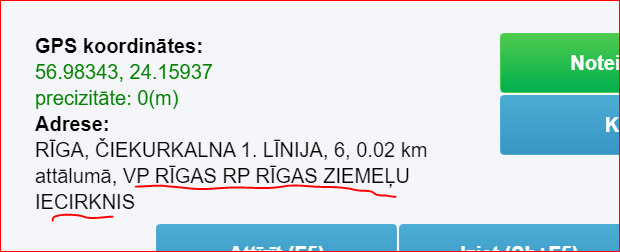 Ja personai tiek mainīts ierobežojumu apjoms vai termiņš (piemēram, pašizolācijas vietā tiek noteikta karantīna, pagarināts izolācijas vai karantīnas termiņš), COVID IS nodrošina 1.pkt. norādītā vai tml. satura paziņojuma nosūtīšanu, ievērojot 1.pkt. nosacījumusSkat. 1.pkt. piezīmesJa persona tiek stacionēta (ievietota ārstniecības iestādē) vai personai tiek atcelti epidemioloģiskās drošības ierobežojumi, COVID IS , ievērojot 1.pkt. nosacījumus, nodrošina e-paziņojuma nosūtīšanu par uzraudzības pasākumu atcelšanu.Skat. 1.pkt. piezīmes E-paziņojuma saturs (piemēram): Vārds Uzvārds, personas kods, no dd.mm.gggg. tiek atcelti noteiktie epidemioloģiskās drošības pasākumi vai tml. saturs. IS Valsts policijas lietotāju pārvaldība tiek veikta ar IeM IC uzturētā Paroļu reģistra starpniecību. Lietotāju lomas:datu ievade par veiktajiem kontroles pasākumiem (ja tāda tiek paredzēta);statistisko atskaišu izgūšana;kontrolei pakļauto personu sarakstu izgūšana (aktīvie IS ieraksti)Nodrošināta piekļuve IS, lietojot IIIS lietotāja rekvizītus (pēc analoģijas ar DocsVision u.tml.)COVID IS integrēta ar IIIS WEB un MobAppVeicot persona datu pārbaudi IIIS WEB vai MobApp, ja personai ir jāievēro pašizolācija vai karantīna, tiek atrādīta COVID IS informācija par adresi, kurā personai jāuzturas, noteikto epidemioloģiskās drošības režīmu (pašizolācija, izolācija, karantīna) un laika periodu no kura līdz kuram tai jāatrodas norādītajā adresē.COVID IS nodrošināta vismaz šādu atskaišu pieejamība (atsevišķi par pašizolāciju, izolāciju, karantīnu un kopā):noteiktā laika periodā iesniegto deklarāciju skaits, sadalījumā pēc ATV un policijas apkalpojamiem iecirkņiemnoteiktā laika kontrolei pakļauto personu skaits, sadalījumā pēc ATV un policijas apkalpojamiem iecirkņiempersonām noteikto kontroles (pašizolācijas, karantīnas) dienu skaits, sadalījumā pēc ATV un policijas apkalpojamiem iecirkņiem kontrolei pakļauto personu kontroles sarakstu izgūšana pēc ATV vai policijas iecirkņaIS nodrošināta ziņu par veiktās pārbaudes datumu, laiku un rezultātu (atrodas adresē / neatrodas adresē / stacionēts / konstatēts noteikto epidemioloģiskās drošības pasākumu  pārkāpums  vai tml.), ievadeApspriežama neobligāta prasībaKlaseProblēmas īss raksturojumsPrioritāteNovēršanas termiņš1.Neļauj izpildīt būtisku funkciju vai īstenot kritiskas prasības. Traucē izpildīt būtisku funkciju, tai skaitā, datu saglabāšanu, nav zināms cits izpildes variantsKritisks1 H3.Traucē izpildīt būtisku funkciju, ir zināms cits izpildes variantsSteidzams12 H4.Sagādā neērtības darbā, bet neiespaido būtisko funkcijuParasts48 HPirms Sistēmas izstrādes vai jauninājumu piegādes veikt drošības pārbaudi pret OWASP interneta mājaslapā norādītajām visvairāk izplatītajām drošības ievainojamībām. (https://owasp.org/www-project-top-ten/).Novēršot konstatētu Sistēmas nepilnību, kas rada drošības riskus, veikt visa lietojuma saturu pārskatu ar mērķi noteikt un novērst nepilnību visās lietojuma vietās, kur tā var izpausties.Ar Sistēmas nodevumu sniegt informāciju par risinājumu no drošības viedokļa, kā arī drošības nodrošināšanas pasākumu veikšanas apliecinājumu un atlikuša drošības riska aprakstu.Nodrošināt, ka strādāt ar Sistēmas programmatūru un piekļūt Sistēmas datiem var tikai autentificēti un autorizēti lietotāji.Nodrošināt, ka Sistēmas programmatūra lietotājam nesniedz informāciju, kas varētu apdraudēt Sistēmas drošību, tai skaitā, nepieļaujot iespēju lietotājam veikt analīzi par kļūdas un veikto Sistēmas pārbaužu raksturu. Kļūdas situācijās nepieciešams lietotājam parādīt nepieciešamo informāciju, detalizētu tehnisko informāciju nosūtot Sistēmas administratoram un veicot informācijas ierakstīšanu sistēmas žurnālā, lai pārāk detalizēti kļūdu paziņojumi neļauj lietotājam iegūt nevēlamu informāciju par izmantotajām tehnoloģijām, Sistēmas arhitektūru un veiktajām drošības pārbaudēm, kas varētu atvieglot tālākos uzbrukumus Sistēmai.Nodrošināt, ka Sistēmas datu apmaiņas, kā arī citi iespējamie automatizēti datu apstrādes procesi tiek pildīti tikai ar tehnoloģisko lietotāju kontiem, kuriem funkcijas veikšanai ir noteiktas mazākās nepieciešamās tiesības, lai nepamatoti augstu tiesību izmantošana, kur ¬tas nav nepieciešams, neradītu nevajadzīgus datu integritātes, konfidencialitātes un pieejamības riskus. Tehnoloģiskie lietotāji un to tiesības tiek dokumentēti programmatūras projektējuma aprakstā.Informācija par Pretendentu*Informācija par Pretendentu*Informācija par Pretendentu*Informācija par Pretendentu*Pretendenta nosaukums:Reģistrācijas numurs:Juridiskā adrese:Pasta adrese:Tālrunis:E-pasta adrese:Informācija par Pretendenta kontaktpersonu (atbildīgo personu)*Informācija par Pretendenta kontaktpersonu (atbildīgo personu)*Informācija par Pretendenta kontaktpersonu (atbildīgo personu)*Informācija par Pretendenta kontaktpersonu (atbildīgo personu)*Vārds, uzvārds:Ieņemamais amats:Tālrunis:E-pasta adrese:Pilnvarotās personas vārds, uzvārds*:Pilnvarotās personas amats*:Pakalpojumu saņēmējs, norādot kontaktpersonu un kontaktinformāciju – tālruņa nr., e-pasta adresePakalpojumu sniegšanas laiks/periodsSniegtais pakalpojums (pakalpojuma apraksts, raksturojot sniegtā pakalpojuma saturu, veiktās aktivitātes tai skaitā norādot uz veikto integrāciju citās IS un apjomu, tai skaitā apmeklējumu skaitu gadā)*Atsauce uz Pasūtītāja izvirzītajām prasībām InstrukcijāLīgumcena (EUR bez PVN)Vārds, uzvārds:Amats:Veicamie uzdevumi pakalpojuma sniegšanāVārds, uzvārds Tālruņa numurs, e-pasta adrese Projekta vadītājs/-a Programmētājs/-aAnalītiķis/-eTestētājs/-aPretendents kvalitatīva pakalpojuma veikšanai ir tiesīgs piedāvāt arī vairāk speciālistu/ ekspertu nekā tas ir noteikts Instrukcijas 11.1.punkta tabulas 3.punktā:Pretendents kvalitatīva pakalpojuma veikšanai ir tiesīgs piedāvāt arī vairāk speciālistu/ ekspertu nekā tas ir noteikts Instrukcijas 11.1.punkta tabulas 3.punktā:Pretendents kvalitatīva pakalpojuma veikšanai ir tiesīgs piedāvāt arī vairāk speciālistu/ ekspertu nekā tas ir noteikts Instrukcijas 11.1.punkta tabulas 3.punktā:……Vārds, uzvārds:Amats:Laika posmsPasūtītājs, kontaktpersona, tālr., e-pastsProjekta/ darbu/ aktivitāšu aprakstsAtsauce uz Pasūtītāja izvirzītajām prasībām InstrukcijāPienākumiVALODASAPRATNESAPRATNERUNĀŠANARUNĀŠANARAKSTĪŠANAVALODAKlausīšanāsLasīšanaDialogsMonologsRAKSTĪŠANALatviešuNorādiet līmeniNorādiet līmeniNorādiet līmeniNorādiet līmeniNorādiet līmeniSpeciālista/ eksperta paraksts:Vārds, uzvārds:Datums:PakalpojumsPiedāvātā cena EUR (bez PVN)*Ieceļotāju uzskaites kontroles elektroniskās sistēmas izveide (1.etaps)Piedāvātā vienas cilvēkstundas cena Sistēmas 2.etapa izstrādei,  pēcgarantijas Sistēmas uzturēšanai un citiem papildus darbiemVārds, uzvārds:Amats: